APPLICATION FORM                          (Signature)                                                                                 Name (                                                      )Place:Date: 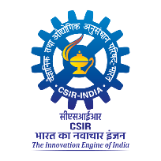 CSIR-CSMCRIकेन्द्रीय नमक व समुद्री रसायन अनुसंधान संस्थान(वैज्ञानिक तथा ओद्योगिक अनुसंधान परिषद)गिजुभाई बाधेका मार्ग, भावनगर – 364002, गुजरात, भारतवैब साइट : www.csmcri.res.in1.Position applied for:Affix passport size photograph of the candidate2.Full name in capital:Affix passport size photograph of the candidate3.Date of birth:Affix passport size photograph of the candidate4.Gender :Affix passport size photograph of the candidate5.Marital Status:Affix passport size photograph of the candidate6.Nationality:Affix passport size photograph of the candidate7.SC/ST/OBC/UR:Affix passport size photograph of the candidate8.Aadhaar Number9.Address for communication:10.Contact numbers (M):11.Email ID:12.Academic Qualifications:S.No.DegreeSubject% MarksYear of PassingUniversity /Collegea)S.S.C.b)H.S.C.c)B.E. / B.Tech.d)ME/M.Teche)B.Sc.  f)M.Sc.13.Details of National Eligibility Tests i.e. CSIR-UGC NET including lectureship (Assistant Professorship) or GATE or National level examinations conducted by Central Government Departments and their agencies and institutions cleared:14.Experience :15.List of Publication(s)/Patent:16.Enclosures:Date of Birth CertificateCategory CertificateAadhaar CardSecondary Exam. CertificateHigher Secondary Exam. CertificateB.E. / B.Tech. Degree CertificateB.E./B.Tech. Mark sheet(s)ME/M.Tech Mark sheet, if anyME/M.Tech Degree certificate, if anyB.Sc. Degree CertificateB.Sc. Degree Mark sheet(s) M.Sc. Degree CertificateM.Sc. Degree Mark sheet(s) Experience Certificate(s), if any17.DECLARATION :I have attached herewith all certificate/documents for proof my DOB, experience and qualifications etc.I hereby declare that all statements made and information furnished in this application are true and complete to the best of my knowledge and belief. In the event of suppression or distortion of any fact or educational etc. made in my application form, I understand that I will be denied selection and if already appointed to the said position in the Institute my service will be cancelled / terminated forthwith.DECLARATION :I have attached herewith all certificate/documents for proof my DOB, experience and qualifications etc.I hereby declare that all statements made and information furnished in this application are true and complete to the best of my knowledge and belief. In the event of suppression or distortion of any fact or educational etc. made in my application form, I understand that I will be denied selection and if already appointed to the said position in the Institute my service will be cancelled / terminated forthwith.DECLARATION :I have attached herewith all certificate/documents for proof my DOB, experience and qualifications etc.I hereby declare that all statements made and information furnished in this application are true and complete to the best of my knowledge and belief. In the event of suppression or distortion of any fact or educational etc. made in my application form, I understand that I will be denied selection and if already appointed to the said position in the Institute my service will be cancelled / terminated forthwith.